Общероссийское голосование по вопросу одобрения изменений в Конституцию Российской Федерации  Общероссийское голосование по вопросу одобрения изменений в Конституцию Российской Федерации проводится на всей территории Российской Федерации, а также за ее пределами в соответствии с порядком, утвержденным ЦИК России. Голосование назначено на 1 июля 2020 года, время его проведения – с 8:00 до 20:00 по местному времени.     Принять участие в голосовании смогут все граждане России, достигшие на день проведения голосования возраста 18 лет, за исключением лиц, содержащихся в местах лишения свободы по приговору суда либо признанных судом недееспособными.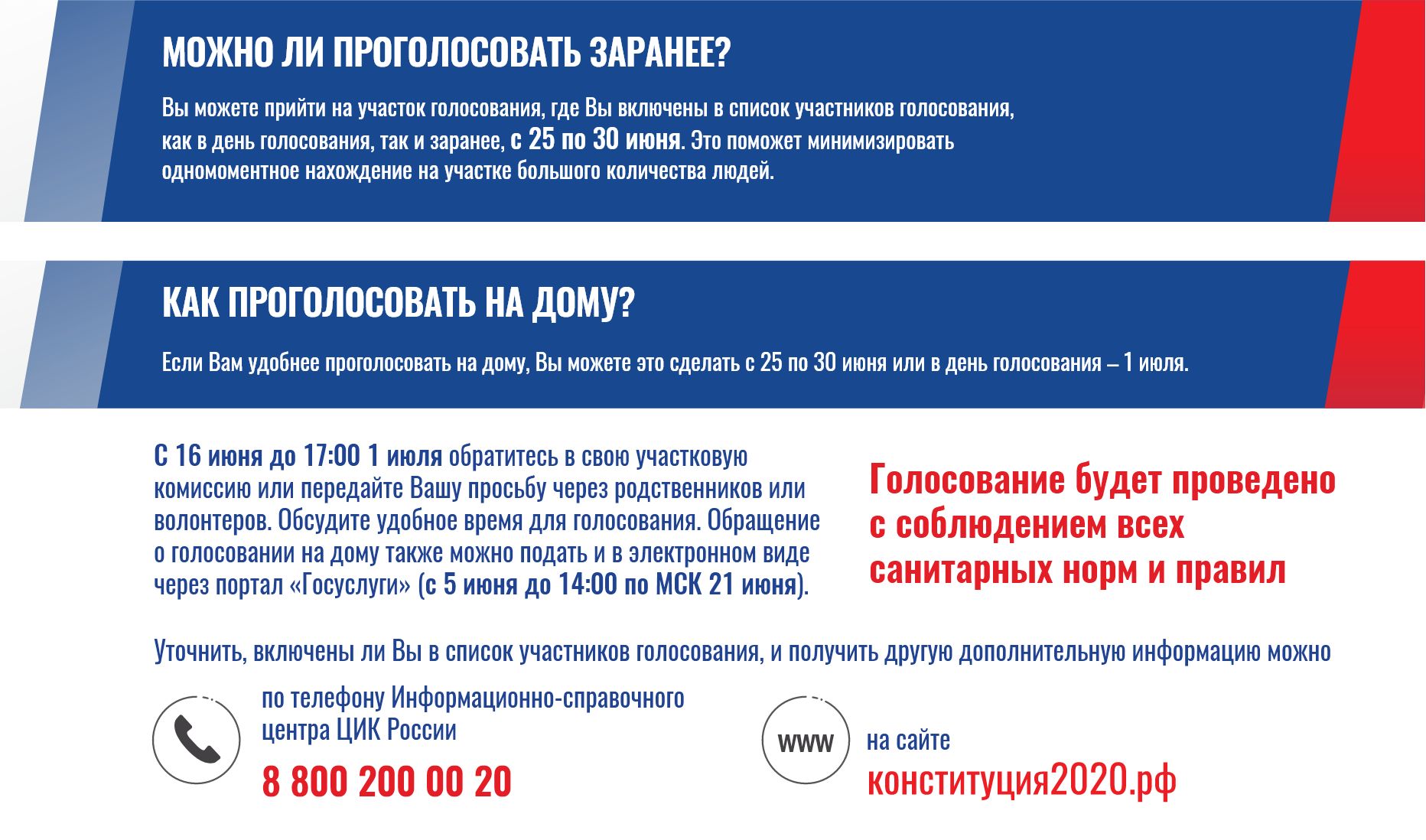 